Проект №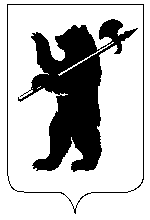 МЭРИЯ  ГОРОДА ЯРОСЛАВЛЯ ПОСТАНОВЛЕНИЕ00.00.2019                 			№О внесении изменений в документ планирования регулярных перевозок на территории города ЯрославляВ соответствии с Федеральными законами от 06.10.2003 № 131-ФЗ «Об общих принципах организации местного самоуправления в Российской Федерации», от 13.07.2015 № 220-ФЗ «Об организации регулярных перевозок пассажиров и багажа автомобильным транспортом и городским наземным электрическим транспортом в Российской Федерации и о внесении изменений в отдельные законодательные акты Российской Федерации», Уставом города ЯрославляМЭРИЯ ГОРОДА ЯРОСЛАВЛЯ ПОСТАНОВЛЯЕТ:1. Внести в документ планирования регулярных перевозок на территории города Ярославля, утвержденный постановлением мэрии города Ярославля от 22.03.2016 № 359  (в редакции постановлений мэрии города Ярославля от 16.06.2016 № 883, от 16.09.2016     № 1423, от 27.10.2016 № 1557, от 03.11.2016 № 1582, от 06.12.2016 № 1729, от 07.02.2017 № 179, от 23.03.2017 № 414, от 20.06.2017 № 857, от 28.09.2017 № 1354, от 11.12.2017      № 1656, от 11.01.2018 № 7, от 05.04.2018 № 513, от 03.07.2018 № 887, от 17.10.2018          № 1409, от 03.12.2018 № 1609, от 26.03.2019 № 322, от 17.04.2019 № 449), следующие изменения:1) раздел 1 «Установление, изменение, отмена муниципальных маршрутов регулярных перевозок» дополнить пунктом 39 следующего содержания:2) раздел 2 «Изменение вида регулярных перевозок» изложить в следующей редакции:«Раздел 2. Изменение вида регулярных перевозок:с регулярных перевозок по нерегулируемым тарифам на регулярные перевозки по регулируемым тарифам:2)	с регулярных перевозок по регулируемым тарифам на регулярные перевозки по нерегулируемым тарифам: не предусматривается. ».2. Контроль за исполнением постановления возложить на заместителя мэра города Ярославля по вопросам жилищно-коммунального хозяйства и благоустройства.3. Постановление вступает в силу со дня, следующего за днем его официального опубликования.Мэр города Ярославля                                                                                         В.М. Волков№п/пНомер маршрутаНаименование маршрутаПланируемое мероприятиеСрокисполнения«394АБогоявленская площадь – посёлок ОктябрьскийИзменение муниципального автобусного маршрута2 кв. 2019 г.                »;№п/пНомер маршрутаНаименование маршрутаДата изменения вида регулярных перевозок135МУлица Сахарова - Нижний посёлок10.06.2021236Посёлок Прибрежный – Машприбор14.07.20213375 МКР - улица Сахарова14.07.2021438Нижний посёлок - 14 МКР14.07.2021540Резинотехника - Машприбор25.06.2024645Посёлок Куйбышева - Ярославль Главный14.07.2021746Больница №2 - 15 МКР14.07.2021847Улица Доронина - Больница №914.07.2021951Торговый переулок - 15 МКР14.07.2021106115 МКР - Линдаб-Билдингс14.07.20211167Улица Чкалова - Машприбор14.07.202112715 МКР - Холодмаш26.07.20251373ТРК «Ярославский Вернисаж» - улица Сахарова14.07.20211480ТЦ «Аксон» - улица Индустриальная14.07.20211581Ярославль Главный - ТРК «Ярославский Вернисаж»14.07.2021168215 МКР - улица Светлая14.07.20211783Машприбор - 15 МКР14.07.20211884Посёлок Куйбышева - Областная больница18.11.20241985КТворогово - Машприбор14.07.20212085ДУлица Декабристов - Машприбор14.07.20212186Улица Чкалова - Областная больница14.07.2021228715 МКР - Красный Перекоп14.07.20212390ТЦ «Аксон» - Областная больница14.07.20212491Улица Труфанова - химзавод «Луч»14.07.20212593Красная площадь - Резинотехника14.07.20212694Улица Чкалова - 5 МКР31.08.20242795ТЦ «Аксон» - улица 8 Марта14.07.20212896НЗКИ - ТРК «Ярославский Вернисаж»14.07.2021299714 МКР - улица Большие Полянки20.08.20253098Улица Космонавтов - улица Павлова14.07.20213199Улица Сахарова - Ярославль Главный14.07.2021;